Le jour où l'humanité sera libérée de ses complexes, quel ennui sur la terre !
1) Résoudre dans l'ensemble  des nombres complexes l'équation z2 + 4z + 16 = 0
2) Pour tout nombre complexe z, on pose P(z) = z3 - 64.
a) Calculer P(4) 
b) Trouver les réels a, b et c tels que, pour tout nombre complexe z, 
P(z) = (z - 4)( az2 + bz + c)
c)Résoudre dans l'ensemble des nombres complexes l'équation P(z) = 0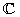 1) Déterminer trois réels a, b et c tels que pour tout nombre complexe z on ait : 
z3 - 8 = (z - 2) (az2 + bz + c). 
En déduire la résolution dans  de l'équation z3 - 8 = 0.
2)Dans le plan muni d'un repère orthonormal  (unité 2 cm), on considère les points A d'affixe zA = 2, B d'affixe zB = -1 + i et C d'affixe zC = -1 - i.
a) Placer les points A, B et C 
b) Déterminer la nature du triangle ABC.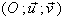 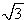 Le plan complexe est rapporté à un repère orthonormal direct . 
L'unité graphique est 2 cm. 1) Pour tout nombre complexe z, on pose : 
P(z) = z3 + (2  -4) z2 + (8 - 8)z + 16
a) Calculer P(-2) = 
b) Déterminer une factorisation de P(z) sous la forme : 
P(z) = (z + 2)(z2 + z + ) où  et  sont deux nombres réels que l' on déterminera. 
c) Résoudre dans l'ensemble des nombres complexes l'équation : P(z) = 0. 
2) On note A, B et C les points d'affixes respectives : a = 2 + 2 i , b = 2 - 2 i et c = -2
a) Placer les points A, B et C dans le repère . 
b)Démontrer que A, B, C sont sur un même cercle  de centre O, dont on donnera le rayon.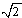 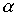 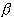 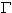 1)a) Calculer  (1 + 3i) ²   b) Résoudre dans ℂ l’équation (E1) : z²−(3 + i)z + 4 = 0 2) Soit  l’ équation (E2): z3 – (3 + 2i) z² + (3 + 3i) z – 4i = 0  a) Vérifier que z0 = i  est une solution de (E2)   b) Déterminer les réels a et b telque: z3 – (3 + 2i) z² + (3 + 3i)z – 4i =(z – i)(z² + az + b)  c) Résoudre alors l’équation (E2) 3) Dans un repère orthonormé  on donne les points A(i)  , B(1 – i) et C(2 + 2i) a)Placer les points A , B et C  b) Montrer que le triangle ABC est isocèle et rectangle en A. c)Déterminer l’affixe du point D pour que ABDC est  un carréLe plan P est muni d’un repère orthonormé  ,on considère le point A d’affixe i.1) a)Déterminer et construire l’ensemble des point M tel  que b) Déterminer l’ensemble des point M tel que z’ soit réel c) Déterminer l’ensemble des point M tel que z’ soit imaginaire2)a) Montrer que si M décrit la médiatrice du segment  alors M’ décrit un cercle que l’on précisera  Déduire que si M décrit le cercle de centre O et de rayon 1 alors M’ décrit un cercle que l’on préciserawww.devoir.tnwww.matheleve.net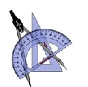 www.devoir.tnwww.matheleve.netSérie  10  4 ème  Inf